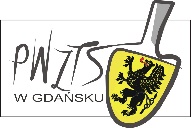 											  POMORSKI WOJEWÓDZKI                                                                                                                                                                                                                                                                   ZWIĄZEK TENISA STOŁOWEGO                                                                                                                                                                                                                                                                                     w GdańskuPROTOKÓŁ MECZUTENISA STOŁOWEGO o mistrzostwo III ligi mężczyznrozegranego w dniu  . . . . . . . . . .  .  w . . . . . . . . . . . . . .  pomiędzy drużynami:Wpisanie w protokole meczowym w składzie drużyny zawodnika powyżej 23 lat (z wyjątkiem członków kadry narodowej) jest równoznaczne ze złożeniem przez zawodnika oświadczenia o uczestniczeniu w meczu na własną odpowiedzialność. Zawodnicy do 23 lat oraz członkowie kadry narodowej uczestniczący w rozgrywkach drużynowych muszą bezwzględnie posiadać aktualne orzeczenie o zdolności do uprawiania tenisa stołowego poświadczone w książeczce/karcie zdrowia zawodnika.ZWYCIĘZCA:   			         				       WYNIK: Podpisy kapitanów:                                                                    Sędzia meczu:A. .  .  .  .  .  .  .  .  .  .           										     /Nazwisko, Imię i podpis/X. .  .  .  .  .  .  .  .  .  .  .  .  .                A   A   A   A   X   X   X   X   NazwiskoImięNrlicencjiNazwiskoImięNrlicencjiA XBYCWDZR1R1R2R2R3R3Stół 1Stół 1Nazwisko Nazwisko   ISETIISETIIISETIVSETVSETSTOSSETÓWWYNIK1.AX3.BY5.Gra podw.Gra podw.5.Gra podw.Gra podw.7.AY9BXStół 2Stół 2Nazwisko Nazwisko   ISETIISETIIISETIVSETVSETSTOSSETÓWWYNIK2.CW4.DZ6.Gra podw.Gra podw.6.Gra podw.Gra podw.8.CZ10DW